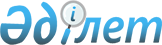 Қожакент ауылдық округінің 2023-2025 жылдарға арналған бюджеті туралыҚызылорда облысы Жаңақорған аудандық мәслихатының 2022 жылғы 29 желтоқсандағы № 344 шешімі.
      "Қазақстан Республикасының Бюджет кодексі" Қазақстан Республикасы Кодексінің 9-1 бабының 2-тармағына және "Қазақстан Республикасындағы жергілікті мемлекеттік басқару және өзін-өзі басқару туралы" Қазақстан Республикасы Заңының 6 бабына сәйкес Жаңақорған аудандық мәслихаты ШЕШТІ:
      1. Қожакент ауылдық округінің 2023 – 2025 жылдарға арналған бюджеті тиісінше 1, 2 және 3 қосымшаларға сәйкес, оның ішінде 2023 жылға мынадай көлемде бекiтiлсiн:
      1) кірістер – 133 221,2 мың теңге, оның ішінде:
      салықтық түсімдер – 8 653 мың теңге;
      салықтық емес түсімдер – 0;
      негізгі капиталды сатудан түсетін түсімдер – 0;
      трансферттердің түсімі – 123 568,2 мың теңге;
      2) шығындар – 133 808,2 мың теңге;
      3) таза бюджеттік кредиттеу – 0:
      бюджеттік кредиттер – 0;
      бюджеттік кредиттерді өтеу – 0;
      4) қаржы активтерімен жасалатын операциялар бойынша сальдо – 0:
      қаржы активтерін сатып алу – 0;
      мемлекеттің қаржы активтерін сатудан түсетін түсімдер – 0;
      5) бюджет тапшылығы (профициті) – -1 587 мың теңге;
      6) бюджет тапшылығын қаржыландыру (профицитін пайдалану) – 1 587 мың теңге.
      Ескерту. 1-тармақ жаңа редакцияда - Қызылорда облысы Жаңақорған аудандық мәслихатының 01.06.2023 № 36 шешімімен (01.01.2023 бастап қолданысқа енгізіледі).


      2. Аудандық бюджеттен ауылдық округ бюджетіне берілетін субвенция мөлшері 2023 жылға 74 741 мың теңге.
      3. Осы шешім 2023 жылдың 1 қантарынан бастап қолданысқа енгізіледі және ресми жариялауға жатады. Қожакент ауылдық округінің 2023 жылға арналған бюджеті
      Ескерту. 1-қосымша жаңа редакцияда - Қызылорда облысы Жаңақорған аудандық мәслихатының 01.06.2023 № 36 шешімімен (01.01.2023 бастап қолданысқа енгізіледі). Қожакент ауылдық округінің 2024 жылға арналған бюджеті Қожакент ауылдық округінің 2025 жылға арналған бюджеті
					© 2012. Қазақстан Республикасы Әділет министрлігінің «Қазақстан Республикасының Заңнама және құқықтық ақпарат институты» ШЖҚ РМК
				
      Жаңақорған ауданы мәслихатының хатшысы 

Ғ.Сопбеков
Жаңақорған аудандық маслихатының
2022 жылғы 29 желтоқсандағы
№ 344 шешіміне 1-қосымша
Санаты 
Санаты 
Санаты 
Санаты 
Сомасы, мың теңге
Сыныбы
Сыныбы
Сыныбы
Сомасы, мың теңге
Ішкі сыныбы
Ішкі сыныбы
Сомасы, мың теңге
Атауы
Сомасы, мың теңге
I. Кірістер
132 221,2
1
Салықтық түсімдер
8 653
01
Табыс салығы
410
2
Жеке табыс салығы
410
04
Меншiкке салынатын салықтар
8 243
1
Мүлiкке салынатын салықтар
150
3
Жер салығы
334
4
Көлiк құралдарына салынатын салық
7 419
5
Бірыңғай жер салығы 
340
4
Трансферттердің түсімдері
123 568,2
02
Мемлекеттiк басқарудың жоғары тұрған органдарынан түсетiн трансферттер
123 568,2
3
Аудандардың (облыстық маңызы бар қаланың) бюджетінен трансферттер
123 568,2
Фнкционалдық топ 
Фнкционалдық топ 
Фнкционалдық топ 
Фнкционалдық топ 
Сомасы, мың теңге
Бюджеттік бағдарламалардың әкімшісі 
Бюджеттік бағдарламалардың әкімшісі 
Бюджеттік бағдарламалардың әкімшісі 
Сомасы, мың теңге
Бағдарлама 
Бағдарлама 
Сомасы, мың теңге
Атауы
Сомасы, мың теңге
II. Шығындар
133 808,2
01
Жалпы сипаттағы мемлекеттiк қыметтер
46 591
 124
 Аудандық маңызы бар қала, ауыл, кент, ауылдық округ әкімінің аппараты 
46 591
001
Аудандық маңызы бар қала, ауыл, кент, ауылдық округ әкімінің қызметін қамтамасыз ету жөніндегі қызметтер
45 409
022
Мемлекеттік органның күрделі шығыстары
1 182
06
Әлеуметтiк көмек және әлеуметтiк қамсыздандыру
4 193
 124
 Аудандық маңызы бар қала, ауыл, кент, ауылдық округ әкімінің аппараты 
4 193
003
Мұқтаж азаматтарға үйде әлеуметтік көмек көрсету
4 193
07
Тұрғын үй-коммуналдық шаруашылық
24 506
 124
Аудандық маңызы бар қала, ауыл, кент, ауылдық округ әкімінің аппараты 
24 506
008
Елді мекендерде көшелерді жарықтандыру
7 320
009
Елді мекендерді санитариямен қамтамасыз ету
289
011
Елді мекендерді абаттандыру мен көгалдандыру
16 897
08
Мәдениет, спорт, туризм және ақпараттық кеңістiк
20 366
 124
 Аудандық маңызы бар қала, ауыл, кент, ауылдық округ әкімінің аппараты 
20 095
006
Жергілікті деңгейде мәдени-демалыс жұмысын қолдау
20 095
 124
 Аудандық маңызы бар қала, ауыл, кент, ауылдық округ әкімінің аппараты 
271
028
Жергілікті деңгейде дене шынықтыру-сауықтыру және спорттық іс-шараларды өткізу
271
12
Көлiк және коммуникация
38 145,2
 124
Аудандық маңызы бар қала, ауыл, кент, ауылдық округ әкімінің аппараты
38 145,2
013
Аудандық маңызы бар қалаларда, ауылдарда, кенттерде, ауылдық округтерде автомобиль жолдарының жұмыс істеуін қамтамасыз ету
3 749
045
Елді мекендер көшелеріндегі автомобиль жолдарын күрделі және орташа жөндеу
34 396,2
15
Трансферттер
7
124
Аудандық маңызы бар қала, ауыл, кент, ауылдық округ әкімінің аппараты
7
048
Пайдаланылмаған (толық пайдаланылмаған) нысаналы трансферттерді қайтару
7
 3. Таза бюджеттік кредит беру
0
 4. Қаржы активтерімен жасалатын операциялар бойынша сальдо
0
 5. Бюджет тапшылығы (профициті)
-1 587
 6. Бюджет тапшылығын қаржыландыру (профицитті пайдалану)
1 587
8 
Бюджет қаражатының пайдаланатын қалдықтары
1 587
01
Бюджет қаражатының қалдықтары
1 587
1
Бюджет қаражатының бос қалдықтары
1620,3
2
Есепті кезең соңындағы бюджет қаражатының қалдықтары
33,3Жаңақорған аудандық мәслихатының
2022 жылғы 29 желтоқсандағы
№ 344 шешіміне 2-қосымша
Санаты
Санаты
Санаты
Санаты
Сомасы, мың теңге
Сыныбы
Сыныбы
Сыныбы
Сомасы, мың теңге
Ішкі сыныбы
Ішкі сыныбы
Сомасы, мың теңге
I. КІРІСТЕР 
87 564
1
Салықтық түсімдер
9 086
01
Табыс салығы
431
2
Жеке табыс салығы
431
04
Меншiкке салынатын салықтар
8 655
1
Мүлiкке салынатын салықтар
157
3
Жер салығы
351
4
Көлiк құралдарына салынатын салық
7 790
5
Бірыңғай жер салығы 
357
4
Трансферттердің түсімдері
78 478
02
Мемлекеттiк басқарудың жоғары тұрған органдарынан түсетiн трансферттер
78 478
3
Аудандардың (облыстық маңызы бар қаланың) бюджетінен трансферттер
78 478
Фнкционалдық топ 
Фнкционалдық топ 
Фнкционалдық топ 
Фнкционалдық топ 
Сомасы, мың теңге
Бюджеттік бағдарламалардың әкімшісі
Бюджеттік бағдарламалардың әкімшісі
Бюджеттік бағдарламалардың әкімшісі
Сомасы, мың теңге
Бағдарлама
Бағдарлама
Сомасы, мың теңге
Атауы
Сомасы, мың теңге
II. ШЫҒЫНДАР
87 564
1
Жалпы сипаттағы мемлекеттiк қызметтер
45 406
124
Аудандық маңызы бар қала, ауыл, кент, ауылдық округ әкімінің аппараты
45 406
001
Аудандық маңызы бар қала, ауыл, кент, ауылдық округ әкімінің қызметін қамтамасыз ету жөніндегі қызметтер
45 406
6
Әлеуметтiк көмек және әлеуметтiк қамсыздандыру
4 403
124
Аудандық маңызы бар қала, ауыл, кент, ауылдық округ әкімінің аппараты
4 403
003
Мұқтаж азаматтарға үйде әлеуметтік көмек көрсету
4 403
7
Тұрғын үй-коммуналдық шаруашылық
16 370
124
Аудандық маңызы бар қала, ауыл, кент, ауылдық округ әкімінің аппараты
16 370
008
Елді мекендерде көшелерді жарықтандыру
1 435
009
Елді мекендердің санитариясын қамтамасыз ету
303
011
Елді мекендерді абаттандыру мен көгалдандыру
14 632
8
Мәдениет, спорт, туризм және ақпараттық кеңістiк
21 385
124
Аудандық маңызы бар қала, ауыл, кент, ауылдық округ әкімінің аппараты
21 100
006
Жергілікті деңгейде мәдени-демалыс жұмысын қолдау
21 100
124
Аудандық маңызы бар қала, ауыл, кент, ауылдық округ әкімінің аппараты
285
028
Жергілікті деңгейде дене шынықтыру- сауықтыру және спорттық іс шараларды өткізу
285
3. Таза бюджеттік кредит беру
0
4. Қаржы активтерімен жасалатын операциялар бойынша сальдо
0
5. Бюджет тапшылығы (профициті)
0
6. Бюджет тапшылығын қаржыландыру (профицитті пайдалану)
0Жаңақорған аудандық мәслихатының
2022 жылғы 29 желтоқсандағы
№ 344 шешіміне 3-қосымша
Санаты
Санаты
Санаты
Санаты
Сомасы, мың теңге
Сыныбы
Сыныбы
Сыныбы
Сомасы, мың теңге
Ішкі сыныбы
Ішкі сыныбы
Сомасы, мың теңге
I. КІРІСТЕР 
91 067
1
Салықтық түсімдер
9 449
01
Табыс салығы
448
2
Жеке табыс салығы
448
04
Меншiкке салынатын салықтар
9001
1
Мүлiкке салынатын салықтар
164
3
Жер салығы
365
4
Көлiк құралдарына салынатын салық
8 101
5
Бірыңғай жер салығы 
371
4
Трансферттердің түсімдері
81 618
02
Мемлекеттiк басқарудың жоғары тұрған органдарынан түсетiн трансферттер
81 618
3
Аудандардың (облыстық маңызы бар қаланың) бюджетінен трансферттер
81 618
Функционалдық топ
Функционалдық топ
Функционалдық топ
Функционалдық топ
Сомасы, мың теңге
Бюджеттік бағдарламалардың әкімшісі
Бюджеттік бағдарламалардың әкімшісі
Бюджеттік бағдарламалардың әкімшісі
Сомасы, мың теңге
Бағдарлама
Бағдарлама
Сомасы, мың теңге
Атауы
Сомасы, мың теңге
II. ШЫҒЫНДАР
91 067
1
Жалпы сипаттағы мемлекеттiк қызметтер
47 222
124
Аудандық маңызы бар қала, ауыл, кент, ауылдық округ әкімінің аппараты
47 222
001
Аудандық маңызы бар қала, ауыл, кент, ауылдық округ әкімінің қызметін қамтамасыз ету жөніндегі қызметтер
47 222
6
Әлеуметтiк көмек және әлеуметтiк қамсыздандыру
4 579
124
Аудандық маңызы бар қала, ауыл, кент, ауылдық округ әкімінің аппараты
4 579
003
Мұқтаж азаматтарға үйде әлеуметтік көмек көрсету
4 579
7
Тұрғын үй-коммуналдық шаруашылық
17 026
124
Аудандық маңызы бар қала, ауыл, кент, ауылдық округ әкімінің аппараты
17 026
008
Елді мекендерде көшелерді жарықтандыру
1 493
009
Елді мекендердің санитариясын қамтамасыз ету
316
011
Елді мекендерді абаттандыру мен көгалдандыру
15 217
8
Мәдениет, спорт, туризм және ақпараттық кеңістiк
22 240
124
Аудандық маңызы бар қала, ауыл, кент, ауылдық округ әкімінің аппараты
21 944
006
Жергілікті деңгейде мәдени-демалыс жұмысын қолдау
21 944
124
Аудандық маңызы бар қала, ауыл, кент, ауылдық округ әкімінің аппараты
296
028
Жергілікті деңгейде дене шынықтыру- сауықтыру және спорттық іс шараларды өткізу
296
3. Таза бюджеттік кредит беру
0
4. Қаржы активтерімен жасалатын операциялар бойынша сальдо
0
5. Бюджет тапшылығы (профициті)
0
6. Бюджет тапшылығын қаржыландыру (профицитті пайдалану)
0